3.Результативность взаимодействия в педагогическом сообществе.Мастер – класс по изготовлению пособия на тему: «Экспериментирование и игры с водой»Подготовила: воспитатель Тихонова Ольга Валерьевна.             Цель мастер – класса: продемонстрировать некоторые виды экспериментирования с водой.              Задачи :1. Показать, как можно использовать опыты в экспериментальной деятельности детей.                             2.Развить познавательный интерес к окружающему, умение делиться приобретенным опытом.                Практическая значительность : данный мастер – класс может быть интересен педагогам, работающим по теме экспериментирования. Педагог, использующий экспериментирование в своей работе, найдет для себя что –то новое.                 За основу изготовления данного макета, мною были взяты металлические трубы, пластмассовая сетка для ограждения, лейки разных размеров и цветов, шланги разных размеров, водяная мельница, приобретенная в магазине, пластмассовые бутылки, таз для воды, ведра разных цветов.                                    Способ изготовления макета:                Сначала на своем участке я выбрала место для будущего макета. Следующим этапом нужно было поставить металлические трубы, для этого я воспользовалась помощью родителей, мы вкопали металлические трубы, между ними положили перекладину.Следующим этапом на эту конструкцию я натянула пластмассовую сетку с крупными ячейками.Следующим этапом на получившийся макет я разместила различные шланги разных диаметров, лейки разных цветов и размеров, гофрированные шланги разных цветов и размеров, водяную мельницу.Внизу я поставила большой таз для воды, ведра разных цветов.Таким образом,  у меня получился макет для игр и экспериментирования с водой.С помощью этого макета мы с детьми можем проводить разные эксперименты с водой, а так же дети могут самостоятельно играть с водой.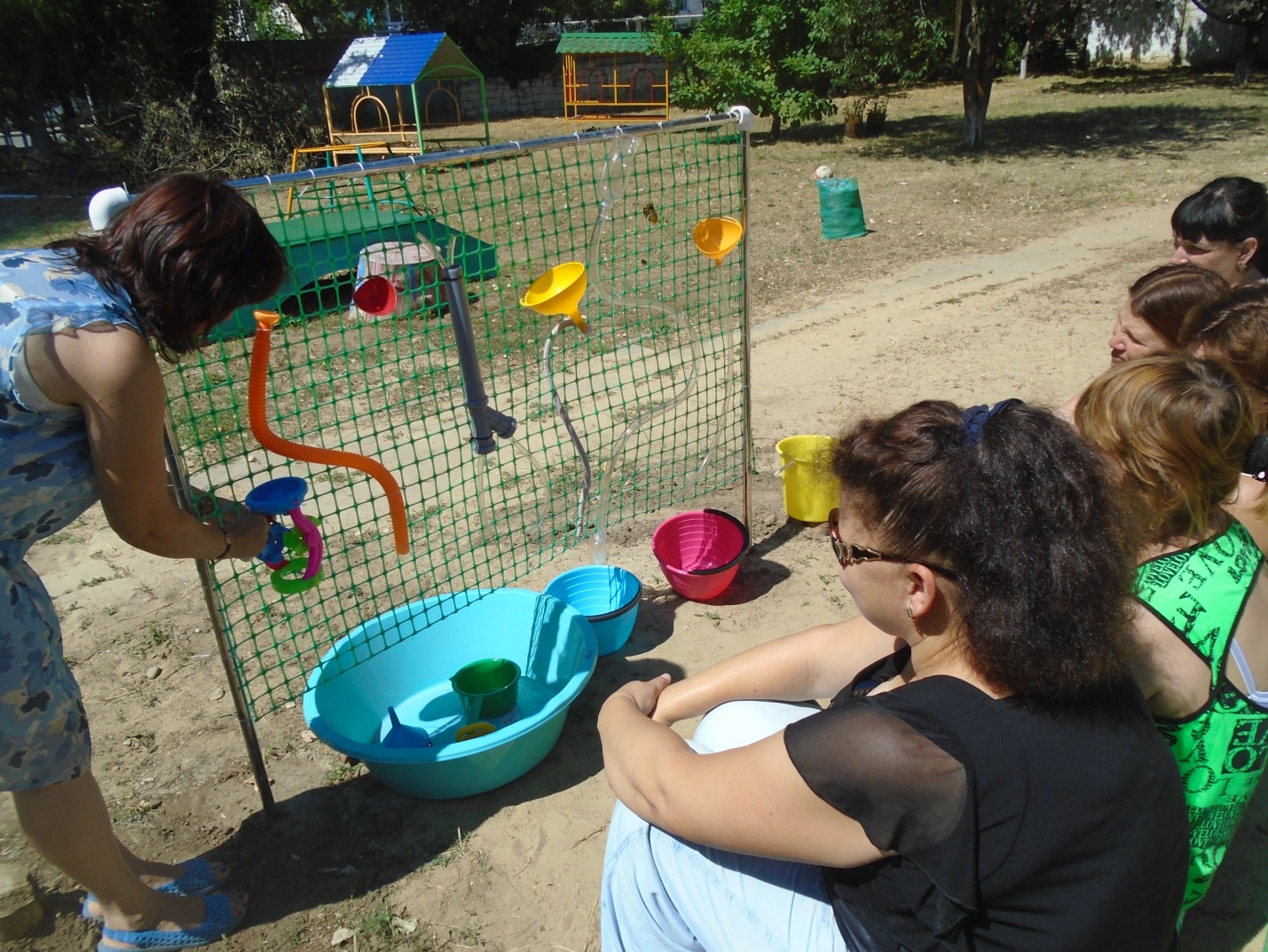 МУНИЦИПАЛЬНОЕ БЮДЖЕТНОЕ ДОШКОЛЬНОЕ ОБРАЗОВАТЕЛЬНОЕ УЧРЕЖДЕНИЕ ДЕТСКИЙ САД ОБЩЕРАЗВИВАЮЩЕГО  ВИДА №6 г.ТЕМРЮКА МУНИЦИПАЛЬНОГО ОБРАЗОВАНИЯ ТЕМРЮКСКИЙ РАЙОНРецензияна пособие по экспериментированию и игр с водой изготовленное  воспитателем старшей  группы МБДОУ ДС ОВ №6 г.Темрюка муниципального образования Темрюкский район Тихоновой Ольгой Валерьевной   Практическое пособие для педагогов, составленное Тихоновой Ольгой Валерьевной – это результат работы педагога с родителями, воспитателями и детьми по теме: «Экспериментирование и игры с водой». Пособие выполнено нестандартно и интересно.        Главная задача, которую поставила перед собой Ольга Валерьевна  при проведении мастер-класса: 1.Показать, как можно использовать  простейшие предметы  для проведения опытов в экспериментальной деятельности детей. 2.Развить познавательный интерес к окружающему, умение делиться приобретенным опытом.          Цели и задачи,  поставленные Ольгой Валерьевной, были раскрыты полностью, замысел и содержание оптимально доступны. Воспитателям был представлен материал, на примере которого можно использовать разнообразные предметы: трубочки, шланги, леечки, пластиковые бутылки разных размеров и другой бросовый материал в экспериментальной деятельности и для игр с водой.       Опыт Тихоновой Ольги Валерьевны представляет практическую значимость. Он может быть использован воспитателями ДОУ при проведении организованной образовательной деятельности по экологическому воспитанию детей дошкольного возраста.   Заведующий МБДОУ ДС ОВ  №6                           Н.Е.СезоноваКонспект открытого показа утренней гимнастики “музыкальные игрушки”во второй младшей группеПодготовила воспитатель: О.В.ТихоноваЗадачи: - создание условий для повышения двигательной активности и расширения кругозора детей.- обеспечение полноценного активного отдыха детей.-предоставление детям возможности участвовать в развлекательной деятельности.- укрепление здоровья детей.1.Часть: Дети обходят один-два раза комнату, поворачиваются и свободно располагаются. 2.Часть: Выполнение ОРУ.“Погремушки”. И.п.- ноги врозь, руки внизу.Воспитатель. “покажи с какими погремушками мы будем выполнять упражнение”.Дети поднимают руки вперед- вверх и через стороны опускают. “позвучи погремушками”. Дети сжимают пальцы рук в кулаки, поднимают руки вверх, встряхивают кистями рук и произносят “динь-динь-динь”“барабан”. И.п. – ноги врозь, руки за спиной. Дети приседают, ударяют пальцами по коленям и произносят”тра-та-та, тра-та-та”. Затем встают и прячут палочки от барабана (руки) за спину. “гармошка”. И.п.- ноги врозь, руки согнуты перед собой, пальцы сжаты в кулаки. Выставить ногу вперед на пятку, одновременно развести руки в стороны. Вернуться в и.п.“дудочка”. И.п.- ноги врозь руки согнуты в локтях и подняты на уровне рта ( дети как будто держат дудочку). Поворот в одну сторону, произнести “ду-ду-ду”, и.п., затем поворот в другую сторону, произнести “ду-ду-ду”“балалайка”. Дети выполняют прыжки на двух ногах, руками изображая игру на балалайке.3.Часть: Дыхательная гимнастика  «Игра на трубе».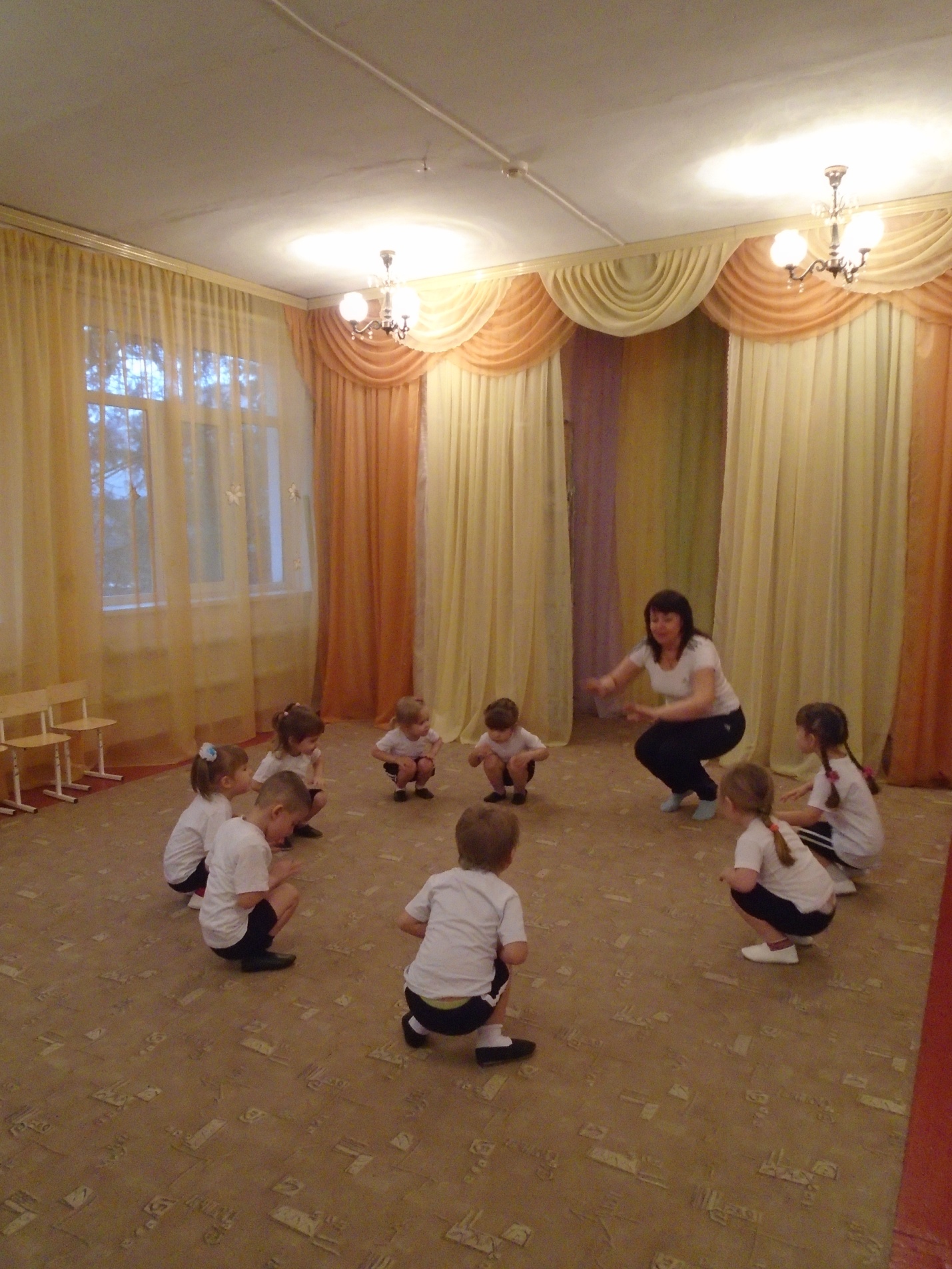 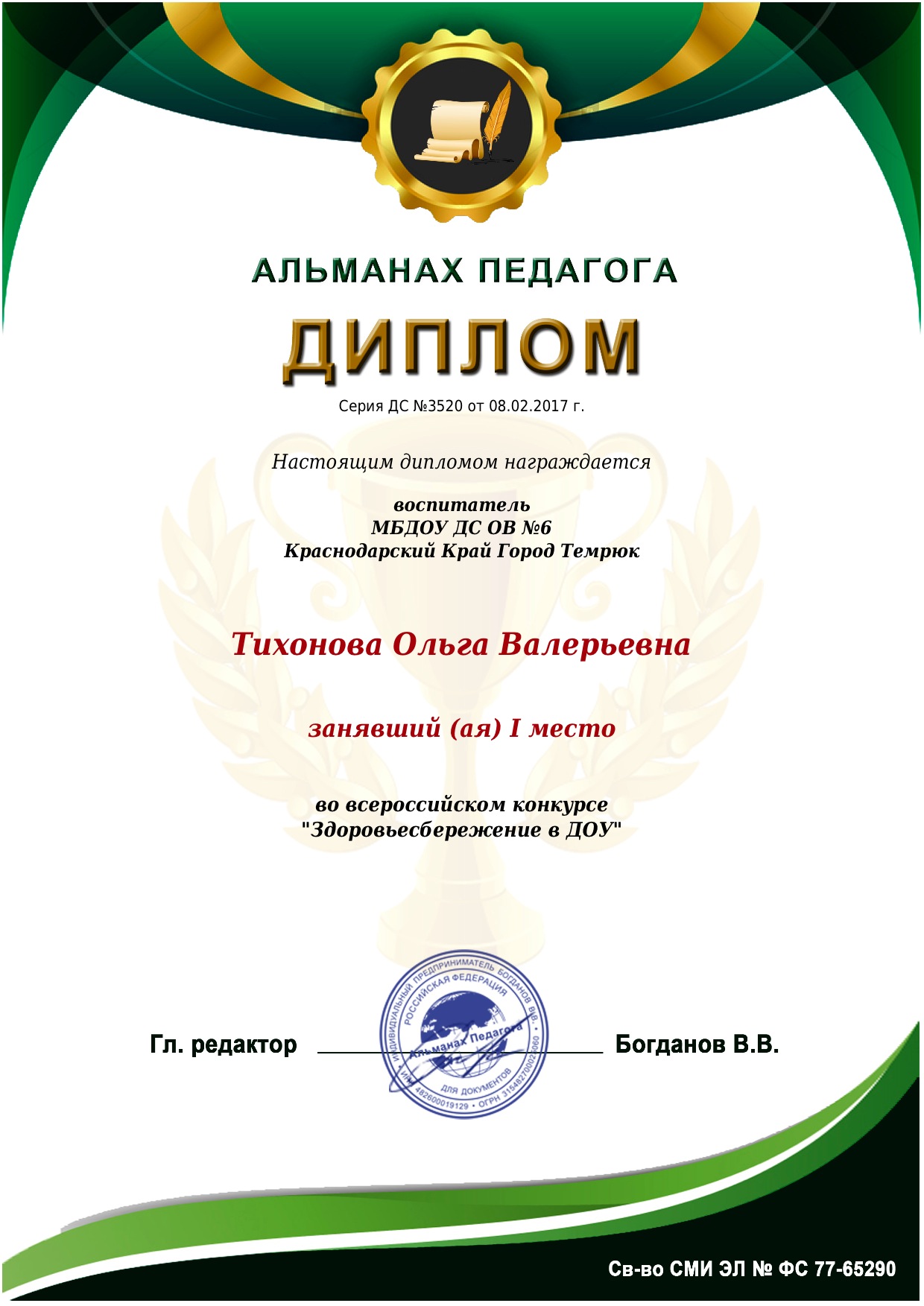 